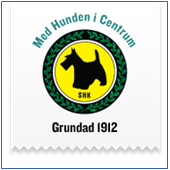 Protokoll fört vid SHK CS telefonmöte 2017-12-21 kl. 18.30Närvarande: Anders Bruse, Jan-Lennart Andersson, Jenny Hedenby, Tommy Holmertz, Zaima Erlandsson, Ingela Andersson.Förhindrad Åse Rönnblom Gustavsson§ 1           Mötet öppnasOrdförande Anders Bruse öppnar mötet och hälsar alla välkomna samt konstaterar att det är bra att så många kunde delta i mötet som ska handla om ett, för klubben, väldigt viktigt beslut. § 2            Fastställande av dagordningDagordningen fastställs.§ 3            Val av sekreterareIngela Andersson väljs till sekreterare då ordinarie sekreterare inte närvarar vid mötet. § 4             Val av justerareTommy Holmertz väljs till justerare§ 5              Val av ny ordförande till UtställningskommittènJenny Hedenby har på uppdrag av riksordförande gjort ett arbete om bakgrundskrav och önskemål på kommande UK-ordförande  samt tagit fram förslag på ny ordförande grundat på detta arbete. Se bilagor.Gabriella Rönn Larsson är Jenny Hedenbys förslag. Hon har varit medlem i SHK länge och har god kunskap om klubben, idag både uppfödare samt aktiv utställare och har därmed god kännedom om klubbens utställningar och vilka krav de bör uppfylla. Gabriella är även ordförande i avelskommittèn.CS diskuterade ett gammalt beslut att avelskommittèn och utställningskommittèn inte bör ha samma ordförande av flera olika skäl, detta bad Anders att vi ska bortse ifrån vid beslut, då det inte känns aktuellt samt att det kan vara bättre att tänka till på ordförandeposten i AK inför årsmötet och låta det vara som det är i dagsläget fram till det datumet. Problemet har även diskuterats med Gabriella, som anser att det inte ska vara ett problem för henne att leda båda kommittèerna. Avelskommittèns ordförande bör beaktas och hanteras i steg två, efter UKs ordförandes tillsättande.Ett motförslag till har kommit fram, Ing-Marie Jansson, Tommy känner till henne men CS får inte fram en tydlig bild av Ing-Marie innan eller under mötet. CS tänker sig att hon kan vara en möjlig person till AK inför årsmötet.Mötet anser att förslaget Gabriella Rönn Larsson är den mest lämpade personen för uppdraget som UKs ordförande och beslutar att hon tillsätts på platsen. Punkt 5 justeras omedelbart och får träder i kraft omgående.§ 6                    Mötet avslutasAnders Bruse avslutar mötet och tackar för god uppslutning.Vid protokolletIngela AnderssonJusterare                                                               Justerare Anders Bruse, Ordförande                                    Tommy Holmertz